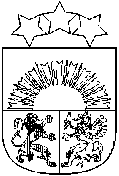 Latvijas RepublikaALOJAS NOVADA DOMEIEPIRKUMU KOMISIJAJūras iela 13, Alojā, Alojas novadā, LV - 4064, reģ. Nr. 90000060032, tel. 64023925,  e – pasts: dome@aloja.lvAlojā11.05.2021. 		Par cenu aptaujas ar identifikācijas Nr. CA 2021/20  rezultātiem2021. gada 22.aprīlī Alojas novada dome izsludināja cenu aptauju “Kultūras centra centrālās ieejas atjaunošana un zāles griestu remonts Jūras ielā 13, Alojā”, informāciju publicējot Alojas novada domes mājaslapā www.aloja.lv. Cenu aptaujas piedāvājumu iesniegšanas termiņš noteikts līdz 2021. gada 30.aprīlim.Noteiktajā termiņā cenu aptaujai iesniegti divi (2) piedāvājumi:SIA “JAP Build”, piedāvātā cena 13951,57 EUR bez PVN;SIA “BALTIC GROWTH”, piedāvātā cena 14169,56  EUR bez PVN.Atbilstoši cenu aptaujas “Kultūras centra centrālās ieejas atjaunošana un zāles griestu remonts Jūras ielā 13, Alojā”, ID. Nr. CA 2021/20, noteikumos noteiktajam izvēles kritērijam, par uzvarētāju atzīts un līguma slēgšanas tiesības tiek piešķirtas SIA “JAP Build”, kā piedāvājums atbilda visām cenu aptaujas prasībām.Alojas novada domesIepirkumu komisijas priekšsēdētāja 	Liene Berga				ŠIS DOKUMENTS IR PARAKSTĪTS AR DROŠU ELEKTRONISKO PARAKSTUUN SATUR LAIKA ZĪMOGU